Nous vous remercions d’accueillir et de participer à la formation de nos élèves au sein de votre établissement.Ce livret permet :D’assurer la liaison entre l’élève, la structure professionnelle et l’établissement de formationDe faciliter votre fonction de tuteurDe suivre les apprentissages de l’élèveL’équipe pédagogique se tient à votre disposition pour toutes informations complémentaires.SOMMAIREInformations aux tuteursLe tuteur :Accueille l’élève, suit sa progression, réalise, dans la mesure du possible, un bilan hebdomadaire ;Valorise la place de l’élève dans la structure ;Transmet à l’élève les connaissances pratiques et techniques indispensables au futur professionnel ;Encourage la curiosité de l’élève dans le cadre de l’environnement professionnel.En cas d’absence du stagiaire, la signaler immédiatement à l’établissement de formation.Recommandations au stagiaireAvant la période de formation en milieu professionnel :- Satisfaire aux obligations de vaccinations et de contrôle médical. - Prendre contact avec le responsable et/ou le tuteur de la structure professionnelle - Bien comprendre ses objectifs de PFMP et travail à réaliserAu début de la PFMP : - Présenter le livret de suivi formation et les objectifs de la formationAu cours de la PFMP :Respecter l’organisation de la structure : horaires, tenue professionnelle, protocoles… ;Assurer les tâches qui confiées par le tuteur ;Prendre en compte les remarques faites par le tuteur et procéder aux ajustements demandés ;Réaliser les travaux de rédaction demandés par l’équipe pédagogique.En fin de PFMP : Faire compléter l’attestation de formation en milieu professionnelEn cas d'absence - Prévenir obligatoirement le tuteur de stage ET le centre de formation. -  Fournir un certificat médical s’il y a lieu - Récupérer les heures d’absence en accord avec le tuteur et l’établissement de formationPris connaissance le………………           Signature du stagiaireCAP Production et Service en Restaurations (rapide, collectives, cafétéria) : présentationLe titulaire du CAP Production et Service en Restaurations (rapide, collective, cafétéria) est un professionnel qualifié qui, sous l’autorité d’un responsable et dans différents secteurs de la restauration : Réalise et met en valeur des préparations alimentaires simples, en respectant les consignes et la réglementation relative à l’hygiène et à la sécurité ;Met en place et réapprovisionne les espaces de distribution, de vente et de consommation avec des produits prêts à consommer sur place ou à emporter ;Accueille, conseille le client ou le convive, prend et prépare la commande de celui-ci ; Assure la distribution et le service des repasProcède à l’encaissement des prestations.Assure des opérations d’entretien des locaux, des équipements, des ustensiles et du matériel. Les secteurs d’activités : Restauration rapide,Restauration commerciale libre-service (cafétéria),Restauration collective concédée ou directe dans les structures publiques, privées, associatives, (établissements scolaires, établissements hospitaliers, établissements d’hébergement pour personnes âgées dépendantes, foyers logement, …), entreprises de fabrication de plateaux-repas conditionnés (transports aérien, ferroviaire...).CAP PSR : Organisation des périodes de formation en milieu professionnelDurée : 14 semaines sur un cycle de 2 ans.Lieux de PFMP, dans toute la mesure du possible, sur au moins deux des secteurs suivants : Restauration rapide, Restauration commerciale libre-service,Restauration collective.Objectifs des PFMP :Découvrir différents milieux de travail et leurs caractéristiques, la culture de l’entreprise ou de l’établissement ;Développer une posture professionnelle ;Mettre en œuvre des compétences étudiées en formation (production et service) ;Développer des compétences dans des environnements et avec des équipements différents de ceux de l’établissement de formation (production et service) ;Développer l'autonomie et le sens de la responsabilité ;Mettre en œuvre des compétences relationnelles au sein des équipes de travail, avec les clients et les usagers.CAP PSR : Compétences professionnelles à valider durant la formationDocuments de suivi et d’évaluation des périodes de formation en milieu professionnelSuivi des activités mises en œuvre en établissement de formation et en milieu professionnel :  Production alimentaireNOM : ………………………………      Prénom : …………………………….Cocher les tâches mises en œuvre au lycée et en fin de PFMP Les tâches en gras sont à mettre en œuvre en PFMP en priorité.Suivi des activités mises en œuvre en établissement de formation et en milieu professionnel : Service en restaurationNOM : ………………………………      Prénom : …………………………….Cocher les tâches mises en œuvre au lycée ou en fin de PFMPLes tâches en gras sont à mettre en œuvre en PFMP en priorité.Activités prioritaires à confier au stagiaire : Voir pages 6 et 7« Suivi des activités mises en œuvre», activités en grasTravail de rédaction, de récolte… demandé au stagiaire par l’équipe pédagogique : ......................................................................................................... ...................................................................................................................................................................... ...................................................................................................................................................................... ...................................................................................................................................................................... .............................................................Préparation d’une présentation orale au retour de la PFMP : Structure d’accueilActivités réaliséesDifficultés rencontréesSolutions pour dépasser les difficultésPoints positifs, nouvelles connaissances….Impact de la PFMP sur le projet professionnelAménagements à prévoir si l’élève est en situation de handicap :Bilan de la formation en milieu professionnel, en fin de PFMP : En présence de l’élève, de l’enseignant référent et du tuteur, :Répertorier les activités menées par l’élève en le questionnant sur son travailCompléter la fiche « Suivi des activités mises en œuvre »Compléter le « Bilan du tuteur » ou la grille d’évaluation certificativeSans la présence de l’élève : arrêter la note, s’il s’agit d’une évaluation certificativeL’entreprise (ou l’organisme d’accueil) : Nom : ……………………………………………………Adresse : ………………………………………………………………………………………………Type de restauration :   rapide  commerciale libre-service   collectiveReprésenté par : ……………………………………. Fonction : …………………………………………Atteste que l’élève : Nom : ……………………………………… Prénom : …………………………………Classe :  ……………………………………                   Date de naissance : ………………………………….Scolarisé(e) dans l’établissement : Nom : ……………………………………………………Adresse : ……………………………………………………………………………………………………………Appréciation générale : Mettre en évidence les qualités du stagiaire, les points sur lesquels il doit progresser et ses aptitudes pour exercer une profession dans le secteur de la restauration collective ou commerciale................................................................................................................................................................................................................................................................................................................................................................................................................................................................................................................................................................................................................................................. RATTRAPAGE DES JOURS D’ABSENCE : 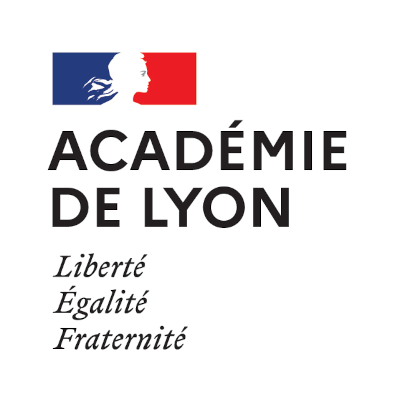 Logo du centre de formation, nom, adresse, téléphone, mail….LIVRET DE SUIVIDES PERIODES DE FORMATION EN MILIEU PROFESSIONNELCAP Production et Service en Restaurations (rapide, collective, cafétéria) (Arrêté du 29 octobre 2019)NOM :                                                   Prénom : NOM :                                                   Prénom : Photo de l’élèveNOM :                                                   Prénom : L’élèveNom : ……………………………………….       Prénom : ……………………………………….Tel  : ……………………………………   Ville d’habitation  :………………………………………….@   : ………………………………………..…    Date de naissance : ….../......./….  L’établissement de formationNom : …………………………………………………………………………………………Adresse : ………………………………………………………………………………………Code Postal : …………………  Ville : ………………………………………………………Tel : ………………………………      @ : …………………………………………………………………Proviseur : M. Mme ………………………………  Directeur Délégué : M. Mme……………………………Élève en situation de handicap : oui  □  non □  Coordonnateur dispositif ULIS : ……………………………Tel : ………………………………      @ : …………………………………………………………………Professeur référent 1ère année : NOM…………………………………@ :  ………………………@ac-lyon.fr  Professeur référent 2ème année :  NOM…………………………………@ :  ………………………@ac-lyon.fr 1. Prendre connaissance des objectifs de formation du stagiaire et des aménagements si l’élève est en situation de handicap2. Faire des bilans réguliers avec le stagiaire3. Faire un bilan final avec l’enseignant référent, en présence de l’élève :- Compléter le document de suivi des activités mises en œuvre- Compléter le « Bilan du tuteur » ou la grille d’évaluation certificative4. En fin de PFMP, compléter l’attestation de formation en milieu professionnelUnités professionnellesCompétencesEvaluées en établissement de formationEvaluées en milieu professionnelUP 1 Production alimentaireRéceptionner et stocker les produits alimentaires et non alimentairesXUP 1 Production alimentaireRéaliser les opérations préliminaires sur les produits alimentairesXUP 1 Production alimentaireRéaliser des préparations et des cuissons simplesXUP 1 Production alimentaireAssembler, dresser et conditionner les préparations alimentairesXUP 1 Production alimentaireMettre en œuvre les opérations d’entretien manuelles et mécanisées dans les espaces de productionXUP 2 Service en restaurationMettre en place et réapprovisionner les espaces de distribution, de vente et de consommationXUP 2 Service en restaurationAccueillir, informer, conseiller les clients ou convives et contribuer à la vente additionnelleXUP 2 Service en restaurationAssurer le service des clients ou convivesXUP 2 Service en restaurationEncaisser les prestationsXUP 2 Service en restaurationMettre en œuvre les opérations d’entretien manuelles et mécanisées dans les espaces de distribution, vente, consommation et les locaux annexesXEpreuveLieuPériodeContenuModalité d’évaluationEP1Milieu professionnelFin de PFMP de dernière année de formationRéceptionner et stocker les produits alimentaires et non alimentairesAssembler, dresser et conditionner les préparations alimentairesBilan de fin de PMFPEP1Etablissement de formationFin de dernière année de formationRéalisation de :- 2 productions alimentaires pour 8 personnes dont l’une met obligatoirement en œuvre une cuisson ;- Des opérations d’entretien manuelles ou mécanisées dans l’espace de production.Explicitation de sa pratique à l’oralEvaluation écrite, pratique et orale
Durée : 4h30EP2Milieu professionnelFin de PFMP de dernière année de formationAssurer le service des clients ou convivesMettre en œuvre les opérations d’entretien manuelles et mécanisées dans les espaces de distribution, vente, consommation et les locaux annexesBilan de fin de PMFPEP2Etablissement de formationFin de dernière année de formationRéalisation de :- La mise en place et le réapprovisionnement des espaces de distribution, de vente et de consommation ;- L’accueil et le service des clients ou convives ;- L’encaissement des prestations ;- Les opérations d’entretien dans les espaces de distribution, vente, consommation et les locaux annexes.Explicitation de sa pratique et mobilisation de connaissances à l’oral.Evaluation pratique et orale
Durée : 2h30ActivitésPRODUCTION ALIMENTAIRELycée PFMP 1PFMP 2PFMP 3PFMP 4ActivitésTâchesLycée PFMP 1PFMP 2PFMP 3PFMP 4Réception et stockage des produits alimentaires et non alimentaires  Réception des marchandisesRéception et stockage des produits alimentaires et non alimentaires  Désemballage des marchandises réceptionnéesRéception et stockage des produits alimentaires et non alimentaires  Rangement des marchandises dans les zones appropriéesRéception et stockage des produits alimentaires et non alimentaires  Maintien en ordre des zones de stockageRéception et stockage des produits alimentaires et non alimentaires  Renseignement et transmission des documents de gestion et de traçabilitéRéalisation des opérations préliminaires sur les produits alimentairesSortie, pesée, comptage des produits alimentairesRéalisation des opérations préliminaires sur les produits alimentairesDécongélation des produits alimentairesRéalisation des opérations préliminaires sur les produits alimentairesLavage, décontamination des fruits et légumesRéalisation des opérations préliminaires sur les produits alimentairesEpluchage et taillage manuel ou mécanisé, tranchageRéalisation des opérations préliminaires sur les produits alimentairesMise en attente des produits alimentairesRéalisation des opérations préliminaires sur les produits alimentairesRéalisation des opérations de traçabilité Réalisation de préparations et de cuissons simplesRéalisation de cuissons : à l’eau, à la vapeur, au four, saisies, grillées, toastées, gratinées, frituresRéalisation de préparations et de cuissons simplesRéalisation à chaud ou à froid de préparations à partir de produits semi-élaborés ou élaborésRéalisation de préparations et de cuissons simplesMaintien ou remise en température des plats cuisinés à l’avanceRéalisation de préparations et de cuissons simplesRéalisation des opérations de traçabilité  Assemblage, dressage et conditionnement des préparations alimentairesÉlaboration de préparations alimentaires par assemblage Assemblage, dressage et conditionnement des préparations alimentairesPortionnement des préparations alimentaires Assemblage, dressage et conditionnement des préparations alimentairesDressage, mise en valeur des préparations alimentaires Assemblage, dressage et conditionnement des préparations alimentairesConditionnement individuel ou multiportions en vue d’une distribution directe ou différée Assemblage, dressage et conditionnement des préparations alimentairesEntreposage en attente de distribution ou de vente Assemblage, dressage et conditionnement des préparations alimentairesRéalisation des opérations de traçabilité  Mise en œuvre des opérations d’entretien dans les espaces de productionLavage manuel et mécanisé de la batterie de cuisine et des ustensiles Mise en œuvre des opérations d’entretien dans les espaces de productionNettoyage et désinfection des surfaces, équipements et matériels des espaces de production Mise en œuvre des opérations d’entretien dans les espaces de productionÉvacuation, tri et entreposage des déchets Mise en œuvre des opérations d’entretien dans les espaces de productionRéalisation des opérations de traçabilité ActivitésSERVICE EN RESTAURATIONLycéePFMP 1PFMP 2PFMP 3PFMP 4ActivitésTâchesLycéePFMP 1PFMP 2PFMP 3PFMP 4Mise en place et réapprovisionner les espaces de distribution, de vente et de consommationMise en place des espaces de distribution, vente et consommationMise en place et réapprovisionner les espaces de distribution, de vente et de consommationDisposition des produits alimentaires et non alimentaires sur les espaces de distribution, de vente et de consommationMise en place et réapprovisionner les espaces de distribution, de vente et de consommationAffichage des informations relatives aux produits proposésMise en place et réapprovisionner les espaces de distribution, de vente et de consommationParticipation à la mise en valeur des espaces avec des éléments d’ambiance, des supports promotionnelsMise en place et réapprovisionner les espaces de distribution, de vente et de consommationContrôle et réapprovisionnement des espaces de vente et de distribution en prenant en compte les flux, les stocksMise en place et réapprovisionner les espaces de distribution, de vente et de consommationTraitement des produits non servis et des invendusMise en place et réapprovisionner les espaces de distribution, de vente et de consommationTransmission des informations à l’équipe et à la hiérarchiePrise en charge des clients ou des convivesAccueil du client ou convivePrise en charge des clients ou des convivesIdentification des besoins et des attentes du client ou convivePrise en charge des clients ou des convivesProposition, suggestion de l’offre, vente additionnellePrise en charge des clients ou des convivesPrise de commandePrise en charge des clients ou des convivesGestion des objections, des réclamationsPrise en charge des clients ou des convivesPrise de congé du client ou convivePrise en charge des clients ou des convivesTransmission des informations à l’équipe et à la hiérarchieService aux clients ou convivesPréparation des éléments de la commandeService aux clients ou convivesConditionnement pour la vente à emporter : mise en sachet, en carton, en barquetteService aux clients ou convivesService des repasService aux clients ou convivesRepérage des anomalies en zone de distribution, vente et consommation et alerte à la hiérarchieEncaissement des prestationsOuverture et clôture de caisseEncaissement des prestationsSaisie des éléments de la prestation à encaisserEncaissement des prestationsTraitement des encaissementsEncaissement des prestationsInformation de la hiérarchie en cas de dysfonctionnement, de difficultéMise en œuvre des opérations d’entretien manuelles et mécanisées dans les espaces de distribution, vente, consommation et les locaux annexesLavage manuel et mécanisé de la vaisselle et des ustensilesMise en œuvre des opérations d’entretien manuelles et mécanisées dans les espaces de distribution, vente, consommation et les locaux annexesNettoyage et désinfection des surfaces, équipements, matériels des espaces de distribution, vente et consommationMise en œuvre des opérations d’entretien manuelles et mécanisées dans les espaces de distribution, vente, consommation et les locaux annexesNettoyage et désinfection des vestiaires et sanitairesMise en œuvre des opérations d’entretien manuelles et mécanisées dans les espaces de distribution, vente, consommation et les locaux annexesÉvacuation, tri et entreposage des déchetsMise en œuvre des opérations d’entretien manuelles et mécanisées dans les espaces de distribution, vente, consommation et les locaux annexesRéalisation des opérations de traçabilité PFMP N°Organisation de la formation en milieu professionnelOrganisation de la formation en milieu professionnelNOM : ………………………………  Prénom : …………………….……….NOM : ………………………………  Prénom : …………………….……….Du …………. Au …………..Structure d’accueil (nom, ville) :  ……………………………. ………………………………..Restauration rapide, Restauration commerciale libre-service,Restauration collective.Structure d’accueil (nom, ville) :  ……………………………. ………………………………..Restauration rapide, Restauration commerciale libre-service,Restauration collective.Structure d’accueil (nom, ville) :  ……………………………. ………………………………..Restauration rapide, Restauration commerciale libre-service,Restauration collective.Horaires, Adaptations matérielles, Remarques pour aider à la professionnalisation de l’élève tout en prenant en compte son handicap….PFMP N°Bilan du stagiaireBilan du stagiaireNOM : ………………………………  Prénom : …………………….……….NOM : ………………………………  Prénom : …………………….……….Du …………. Au …………..Secteur d’activité de la structure d’accueil (nom, ville) : Restauration rapide,  Restauration commerciale libre-service, Restauration collective.Secteur d’activité de la structure d’accueil (nom, ville) : Restauration rapide,  Restauration commerciale libre-service, Restauration collective.Secteur d’activité de la structure d’accueil (nom, ville) : Restauration rapide,  Restauration commerciale libre-service, Restauration collective.LES ACTIVITES REALISEESLES ACTIVITES REALISEESLES POINTS POSITIFSLES DIFFICULTES RENCONTREES…………………………………………………………..…………………………………………………………..…………………………………………………………..…………………………………………………………..…………………………………………………………..…………………………………………………………..…………………………………………………………..…………………………………………………………..…………………………………………………………..…………………………………………………………..LES SOLUTIONS MISES EN ŒUVRE POUR DEPASSER LES DIFFICULTES……………………………………………………………………………………………………………………….....……………………………………………………………………………………………………………………….....……………………………………………………………………………………………………………………….....……………………………………………………………………………………………………………………….....L’IMPACT DE LA PFMP SUR MON PROJET PROFESSIONNELL……………………………………………………………………………………………………………………….....……………………………………………………………………………………………………………………….....PFMP N°Bilan du tuteurCAP Production et Service en Restaurations(rapide, collective, cafétéria)Bilan du tuteurCAP Production et Service en Restaurations(rapide, collective, cafétéria)NOM : ………………………………  Prénom : …………………….……….NOM : ………………………………  Prénom : …………………….……….Du …………. Au …………..Secteur d’activité de la structure d’accueil : Restauration rapide, Restauration commerciale libre-service,Restauration collective.Secteur d’activité de la structure d’accueil : Restauration rapide, Restauration commerciale libre-service,Restauration collective.Secteur d’activité de la structure d’accueil : Restauration rapide, Restauration commerciale libre-service,Restauration collective.Degré de maîtriseDegré de maîtriseDegré de maîtriseDegré de maîtriseDegré de maîtriseNE : Non évaluable   ;   - - : Non maîtrisé ;     - : Insuffisamment maîtrisé ;    + : Maîtrisé   ;    ++ : Bien maîtriséNE- --+++ENGAGEMENT PERSONNEL ENGAGEMENT PERSONNEL ENGAGEMENT PERSONNEL ENGAGEMENT PERSONNEL ENGAGEMENT PERSONNEL ENGAGEMENT PERSONNEL Port de la tenue professionnelle adaptée (EPI+ hygiène)Présentation du livret de PFMP dès le 1er jour de formation Ponctualité, assiduitéPosture professionnelle adaptée : vocabulaire, téléphone portable, disponibilitéCuriosité professionnelle, motivationPARTICIPATION AU TRAVAIL D’ÉQUIPEPARTICIPATION AU TRAVAIL D’ÉQUIPEPARTICIPATION AU TRAVAIL D’ÉQUIPEPARTICIPATION AU TRAVAIL D’ÉQUIPEPARTICIPATION AU TRAVAIL D’ÉQUIPEPARTICIPATION AU TRAVAIL D’ÉQUIPEIdentification des rôles des différents membres de l'équipe (questionnement oral)Respect des protocoles de la structureApplication des consignesPrise en compte des remarques des professionnelsAPTITUDES PROFESSIONNELLESAPTITUDES PROFESSIONNELLESAPTITUDES PROFESSIONNELLESAPTITUDES PROFESSIONNELLESAPTITUDES PROFESSIONNELLESAPTITUDES PROFESSIONNELLESRespect des règles d’hygiène, sécurité, ergonomie, économieMise en œuvre de techniques simplesChoix du matériel, des outilsEfficacité, rapiditéPrise d’ initiatives (dans la limite de ses compétences et de son niveau de formation)DateTUTEUR : Nom, qualité et signature STAGIAIRE : Signature ENSEIGNANT référent : Nom, signaturePFMP n°          Attestation de formation en milieu professionnel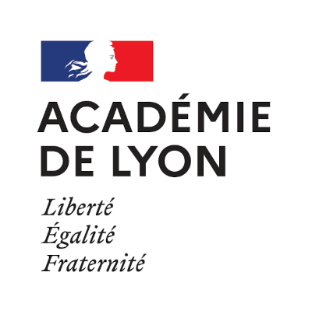 CAPProduction et Service en Restaurations(rapide, collective, cafétéria)A effectué une PFMP du ……………………….... au …………………….  soit ……semaines.Nombre de retards : …………     Nombre jours d’absence : …….….…DateSignature Cachet de la structure obligatoireNombre de jours rattrapésDates de rattrapageCachet de la structure 